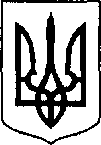 МОЗ УКРАЇНИДЕРЖАВНЕ ПІДПРИЄМСТВО«ДЕРЖАВНИЙ ЕКСПЕРТНИЙ ЦЕНТР МІНІСТЕРСТВАОХОРОНИ ЗДОРОВ`Я УКРАЇНИ»(ДЕРЖАВНИЙ ЕКСПЕРТНИЙ ЦЕНТР МОЗ УКРАЇНИ)вул. Антона Цедіка, 14, м. Київ, 03057, тел.: (044) 202-17-05e-mail: dec@dec.gov.ua  www.dec.gov.ua  код ЄДРПОУ 20015794____________ № __________				На №___________ від __________Державний експертний центр МОЗ України як уповноважений орган з державної оцінки медичних технологій (далі - уповноважений орган) повідомляє про завершення розгляду Заявки на надання попередньої консультації щодо методологічних питань (вибір технології порівняння (компаратора)) з підготовки досьє для проведення державної оцінки медичних технологій для ___________________________________________________________________                  ( заявлений лікарський засіб)для лікування пацієнтів з__________________________________________________________________. (цільова популяція) За результатами розгляду Заявки надається Звіт з рекомендаціями уповноваженого органу щодо вибору технології порівняння (компаратора).	Звіт з рекомендаціями саме стосовно вибору технології порівняння (компаратора) може використовуватись Заявником для цілей належної підготовки досьє з ОМТ(за умови послідовності з основними елементами схеми РІСО Заявки) та подаватись до уповноваженого органу разом із заявою та досьє для проведення державної ОМТ відповідно до Порядку. 	Водночас, досягненням мети Консультації  є відсутність зауважень Центру за результатами проведення державної ОМТ в частині обґрунтування Заявником вибору технології порівняння відповідно до положень пункту 4 загального розділу вимог до змісту досьє на проведення державної оцінки медичних технологій, визначених додатком 2 до Порядку та за умови врахування результатів Консультації в досьє.Додаток: Звіт з рекомендаціями уповноваженого органу з державної оцінки медичних технологій щодо вибору технології порівняння (компаратора), на ___ арк.Директор                                    (підпис)                                  (Ім’я ПРІЗВИЩЕ)Виконавці (заступник директора з клінічних питань, директор ДОМТ)Заявник __________________